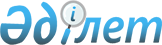 Об утверждении государственного образовательного заказа на дошкольное воспитание и обучение, размера подушевого финансирования и родительской платы по Панфиловскому району
					
			Утративший силу
			
			
		
					Постановление акимата Панфиловского района Алматинской области от 30 июля 2014 года N 792. Зарегистрировано Департаментом юстиции Алматинской области 20 августа 2014 года N 2833. Утратило силу постановлением акимата Панфиловского района Алматинской области от 03 августа 2015 года № 699      Сноска. Утратило силу постановлением акимата Панфиловского района Алматинской области от 03.08.2015 № 699.

      Примечание РЦПИ:

      В тексте документа сохранена пунктуация и орфография оригинала.

      В соответствии с подпунктом 8-1) пункта 4 статьи 6 Закона Республики Казахстан "Об образовании" от 27 июля 2007 года акимат Панфиловского района ПОСТАНОВЛЯЕТ:

      1. Утвердить прилагаемый государственный образовательный заказ на дошкольное воспитание и обучение, размер подушевого финансирования и родительской платы по Панфиловскому району.

      2. Контроль за исполнением настоящего постановлением возложить на заместителя акима района Магрупову Розу Азаматовну.

      3. Настоящее постановление вступает в силу со дня государственной регистрации в органах юстиции и вводится в действие по истечении десяти календарных дней после дня его первого официального опубликования.

 Государственный образовательный заказ на дошкольное воспитание и обучение, размер подушевного финансирования и родительской платы по Панфиловскому району      продолжение таблицы


					© 2012. РГП на ПХВ «Институт законодательства и правовой информации Республики Казахстан» Министерства юстиции Республики Казахстан
				
      Аким района

Б. Жакупов

      "СОГЛАСОВАНО"

      Временно исполняющий обязанности 

      Руководителя государственного

      учреждения "Отдел образования

      Панфиловского района"

Канат Нуркешович Досмаилов
Приложение к постановлению акимата от "30" июля 2014 года № 792 "Об утверждении государственного образовательного заказа на дошкольное воспитание и обучение, размера подушевого финансирования и родительской платы по Панфиловскому районуНаименование района

Количество воспитанников организаций дошкольного воспитания и обучения

Количество воспитанников организаций дошкольного воспитания и обучения

Размер подушевого финансирования в дошкольных организациях в месяц (тенге)

Размер подушевого финансирования в дошкольных организациях в месяц (тенге)

Наименование района

Детский сад

Мини-центры с полным днем пребывания при школе

Детский сад

Мини-центры с полным днем пребывания при школе

Панфиловский район

1190

150

22472

5841

Размер родительской платы в дошкольных организациях образования в месяц (тенге)

Размер родительской платы в дошкольных организациях образования в месяц (тенге)

Средняя стоимость расходов на одного воспитанника в месяц (тенге)

Средняя стоимость расходов на одного воспитанника в месяц (тенге)

Детский сад

Мини-центры с полным днем пребывания при школе

Детский сад

Мини-центры с полным днем пребывания при школе

7000-10000

7000

67811

54788

